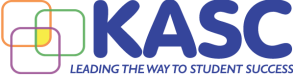 TAYLORSVILLE ELEMENTARY SCHOOL SCHOOL SBDM COUNCIL STEVEN C. RUCKER, CHAIR **SPECIAL CALLED MEETING** MinutesJuly 8, 2022 1:00 p.m.TES Media Center I. Call to Order a. Roll and AttendanceMembers: Kasey Goodlett, Kelly Hutt, Kay Pence, Corie Cowsert, Christina KephartGuest: Amy Holmes, Sarah Jump, Jennifer Morrisb. Approval of Agenda with Flexibility Motion to approve given by Kelly Hutt, Corie Cowsert 2ndII. Executive Session pursuant to KRS 61.810(1)(f) to conduct interviews of potential  candidates for classified positions , followed by consultation regarding  interview results and potential extension of offer for employment.Motion to enter into executive session given Kay Pence, Christina Kephart 2nd.	Interviewed 2 candidates for the position of Kindergarten IA.  	Consultation brought forward concerns on pay scale as both candidates would be taking a pay cut. III. Return to Open Session Motion to return to open session given Kay Pence, Corie Cowsert 2nd. IV. Action 	Offer of employment given to Roxi and 2nd option for Michelle if Roxi declines. V. AdjournmentMotion to adjourn Kay Pence, Corie Cowsert 2nd2020 KASC www.kasc.net 